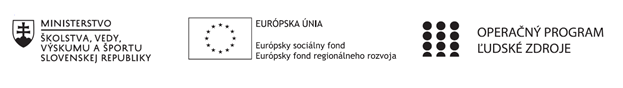 Správa o činnosti pedagogického klubu Príloha:Prezenčná listina zo stretnutia pedagogického klubuPokyny k vyplneniu Správy o činnosti pedagogického klubu:Prijímateľ vypracuje správu ku každému stretnutiu pedagogického klubu samostatne. Prílohou správy je prezenčná listina účastníkov stretnutia pedagogického klubu. V riadku Prioritná os – VzdelávanieV riadku špecifický cieľ – uvedie sa v zmysle zmluvy o poskytnutí nenávratného finančného príspevku (ďalej len "zmluva o NFP")V riadku Prijímateľ -  uvedie sa názov prijímateľa podľa zmluvy o poskytnutí nenávratného finančného príspevku V riadku Názov projektu -  uvedie sa úplný názov projektu podľa zmluvy NFP, nepoužíva sa skrátený názov projektu V riadku Kód projektu ITMS2014+ - uvedie sa kód projektu podľa zmluvy NFPV riadku Názov pedagogického klubu (ďalej aj „klub“) – uvedie sa  názov klubu V riadku Dátum stretnutia/zasadnutia klubu -  uvedie sa aktuálny dátum stretnutia daného klubu učiteľov, ktorý je totožný s dátumom na prezenčnej listineV riadku Miesto stretnutia  pedagogického klubu -uvedie sa miesto stretnutia daného klubu učiteľov, ktorý je totožný s miestom konania na prezenčnej listineV riadku Meno koordinátora pedagogického klubu – uvedie sa celé meno a priezvisko koordinátora klubuV riadku Odkaz na webové sídlo zverejnenej správy – uvedie sa odkaz / link na webovú stránku, kde je správa zverejnenáV riadku  Manažérske zhrnutie – uvedú sa kľúčové slová a stručné zhrnutie stretnutia klubuV riadku Hlavné body, témy stretnutia, zhrnutie priebehu stretnutia -  uvedú sa v bodoch hlavné témy, ktoré boli predmetom stretnutia. Zároveň sa stručne a výstižne popíše priebeh stretnutia klubuV riadku Závery o odporúčania –  uvedú sa závery a odporúčania k témam, ktoré boli predmetom stretnutia V riadku Vypracoval – uvedie sa celé meno a priezvisko osoby, ktorá správu o činnosti vypracovala  V riadku Dátum – uvedie sa dátum vypracovania správy o činnostiV riadku Podpis – osoba, ktorá správu o činnosti vypracovala sa vlastnoručne   podpíšeV riadku Schválil - uvedie sa celé meno a priezvisko osoby, ktorá správu schválila (koordinátor klubu/vedúci klubu učiteľov) V riadku Dátum – uvedie sa dátum schválenia správy o činnostiV riadku Podpis – osoba, ktorá správu o činnosti schválila sa vlastnoručne podpíše.Príloha správy o činnosti pedagogického klubuPREZENČNÁ LISTINAMiesto konania stretnutia:	Spojená škola sv. Jána Pavla II.Dátum konania stretnutia:	25.4.2022Trvanie stretnutia: 		od 13:30hod. do 15:30hod.	Zoznam účastníkov/členov pedagogického klubu:Meno prizvaných odborníkov/iných účastníkov, ktorí nie sú členmi pedagogického klubu  a podpis/y:Prioritná osVzdelávanieŠpecifický cieľ1.1.1 Zvýšiť inkluzívnosť a rovnaký prístup ku kvalitnému vzdelávaniu a zlepšiť výsledky a kompetencie detí a žiakovPrijímateľSpojená škola sv. Jána Pavla II.Názov projektuZvýšením gramotnosti k lepšej budúcnosti študentov Gymnázia sv. Jána Pavla II.Kód projektu  ITMS2014+312011V646Názov pedagogického klubu Progres metódy klubDátum stretnutia  pedagogického klubu25.4.2022Miesto stretnutia  pedagogického klubuSpojená škola sv. Jána Pavla II. PopradMeno koordinátora pedagogického klubuMgr. Martin StromkoOdkaz na webové sídlo zverejnenej správyhttps://gympuo.edupage.org/text/?text=text/text104&subpage=3Manažérske zhrnutie:krátka anotácia:V úvode stretnutia sa členovia Progres metódy klubu venovali oboznámeniu sa s témou: Dramatizácia (2.časť)kľúčové slová:scenár; mimika;  gestikulácia; pantomíma; reprodukcia textu; spoluprácaHlavné body, témy stretnutia, zhrnutie priebehu stretnutia:Hlavné body stretnutia:1. Tvorivá dramatizácia2. Ciele dramatizácie3. Obsah dramatizácie4. Učenie v procese dramatizácie5. Diskusia a záverV úvode stretnutia sa členovia Progres metódy klubu venovali pokračovaniu v téme: Dramatizácia.Tému viedol PaedDr. Patrik Sitiarik a členovia klubu sa príležitostne zapájali otázkami a informáciami z vlastných skúseností z vyučovacieho procesu, z dôvodu bližšieho ozrejmenia si problematiky. Cieľom stretnutia bolo pripomenúť si metódy najefektívnejšieho a najvhodnejšieho spôsobu osvojovania si poznatkov u žiakov. Prioritne sme sa venovali metóde dramatizácie a jej využitia v praktickom vyučovaní v rámci učebných predmetov.Kedy použiť metódu dramatizácie, kedy je vhodné/ nevhodné túto metódu využiť v praxi, ako správne tuto metódu uplatniť v učebnom procese?Hľadanie odpovedí na dané otázky bol hlavným bodom stretnutia nášho klubu.Tvorivá dramatizáciaJednoduché dramatické hry - spájajú pohyb s predstavivosťou a fantáziou. Hranie rolí - deti dostanú také inštrukcie pre hranie roly, aby výsledkom bola nová znalosť, poznanie, skúsenosť. Pantomíma - ide o vyjadrenie pocitov pomocou telesného pohybu. Improvizácia - je založená na ľudskej schopnosti reagovať v navodených situáciách, ako by boli skutočné (z literárnej predlohy, zo životnej situácie...). Dramatizácia príbehu - je účinným a príjemným spôsobom skúmania seba a sveta. Tvorba príbehu - deti tvoria vlastné príbehy a majú možnosť vyjadriť sa rôznymi spôsobmi. Neobývaný ostrov - ide o dosiahnutie efektívnej spolupráce v skupine a vytváranie medziľudských vzťahov. Metóda dramatizácie v pedagogickej praxiCiele dramatizácieCieľ je významnou didaktickou kategóriou, ktorá určuje charakter všetkého, čo vo vyučovaní prebieha, predstavuje teda ideálnu finálnu predstavu činnosti alebo výstupný stav riadeného výchovného procesu. Hlavným cieľom tvorivej dramatizácie je rozvíjať osobnosť dieťaťa nielen ako jedinečnej, ale aj sociálnej bytosti. Ciele tvorivej dramatizácie alebo výchovnej dramatizácie (tento termín sa udomácňuje v Čechách, predstavuje synonymum tvorivej dramatizácie) sú prehľadne štruktúrované v Návrhu učebných osnov Obecnej školy . Tvorivá dramatizácia pomáha vychovávať tvorivú a vnímavú osobnosť, ktorá je schopná: vnímať skutočnosť okolo seba v celej jej hĺbke a zložitosti a orientovať sa v nej, - orientovať sa v sebe, jasne a zreteľne formulovať svoje myšlienky a bez strachu prezentovať svoje názory, tvorivo riešiť praktické problémy, uvedomovať si mravné dilemy, vedieť sa v nich samostatne a zodpovedne rozhodovať, rešpektovať druhých ľudí a ich názory, načúvať, oceňovať ich prínos, môcť sa na nich spoľahnúť v prípade potreby, podrobovať svoje názory aj názory iných kritike, a  tým získavať otvorenosť meniť svoje postoje a vyvíjať sa, súcitiť s druhými ľuďmi a byť schopný im pomôcť v prípade potreby,  spolupracovať s druhými na spoločnom diele, dokázať doviesť toto dielo až do konca a byť schopný zaň niesť zodpovednosť.        3.Obsah dramatizácieUčebný obsah je v tvorivej dramatizácie do značnej miery tzv. interdisciplinárny, integrujúci (rôzne predmety, tiež témy, ktoré vôbec nie sú súčasťou predmetov), tzv. kroskurikulárny (prechádzajúci naprieč učivom iných predmetov či oblastí, ktoré vôbec nie sú súčasťou učiva). Na skúsenosti, na „praktikovaní života“  a sveta stavala hlavne pragmatická pedagogika, podľa ktorej skúsenosť má byť základom rozvíjania a kultivovania jedinca. Učebným obsahom v tvorivej dramatizácie je život v celej jeho zložitosti, problémovosti, v jeho rozmanitých formách individuálnych – psychologických, sociálnych, ekonomických, etických atď. Istou základnou jednotkou učiva v  tvorivej dramatizácie je, tak ako v  iných predmetoch, téma, v tomto zmysle ako označenie základnej vecno-pojmovej oblasti.       3.Učenie v procese dramatizácieAk učiteľ nechápe svoju úlohu iba ako odovzdávanie učebnými osnovami predpísaných informácií žiakom (na to sú efektívnejšie prostriedky, napr. televízia, film), ale tak, že má organizovať vyučovací proces, aby si žiaci osvojili učivo podľa možnosti priamo na vyučovaní aktívnou učebno-poznávacou činnosťou a pritom sa rozvíjali ich schopnosti, formoval ich hodnotový systém atď., mal by poznať princípy najvýznamnejšieho smeru v didaktike – konštruktivizmu, keďže z neho učenie v procese tvorivej dramatizácie vychádza.       5. Diskusia bola venovaná témam:- prepojenie metódy tvorivej dramatizácie s praxou, skúsenosti priamo z vyučovacieho procesu- prostriedky na zlepšenie tejto metódy a jej častejšie využívanie- vyhodnotenie a ciele použitej metódyZávery a odporúčania:Vo vzájomnej diskusii sme zhodnotili, že metóda tvorivej dramatizácie je  určená istému druhu vyučovacieho predmetu a  typu vyučovacej hodiny - hlavne v oblasti literatúry, dejepisu, ale aj umení a kultúre a cudzích jazykov. Je vhodné ju počas šk. roka zaradiť do vyučovacieho procesu, s cieľom udržať motiváciu žiakov v danom predmete. Členovia pedagogického klubu sa zhodli v tom, že pedagóg je najväčším motivačným činiteľom vo vyučovaní. On sám si však musí udržať motiváciu, čím najlepšie sprostredkovať poznatky a naučiť. Metóda dramatizácie je pomocnou aj názornou metódou vo vyučovacom procese. Jej zaradenie do predmetu hodiny prispieva k rozvoju komunikačnej a emočnej inteligencie žiaka. V závere koordinátor stretnutia PaedDr. Patrik Sitiarik zhodnotila priebeh zasadnutia a oboznámila kolegov s témou ďalšieho stretnutia, ktorou je téma: Hranie rolí. Túto tému bude viesť Mgr. Lucia Pospíšilová.Vypracoval (meno, priezvisko)PaedDr. Patrik SitiarikDátum25.4.2022PodpisSchválil (meno, priezvisko)Mgr. Martin StromkoDátum25.4.2022PodpisPrioritná os:VzdelávanieŠpecifický cieľ:1.1.1 Zvýšiť inkluzívnosť a rovnaký prístup ku kvalitnému vzdelávaniu a zlepšiť výsledky a kompetencie detí a žiakovPrijímateľ:Spojená škola sv. Jána Pavla II.Názov projektu:Zvýšením gramotnosti k lepšej budúcnosti študentov Gymnázia sv. Jána Pavla II.Kód ITMS projektu:312011V646Názov pedagogického klubu:Progres metódy klubč.Meno a priezviskoPodpisInštitúcia1.PaedDr. Patrik SitiarikSpojená škola sv. Jána Pavla II.2.Mgr. Lucia PospíšilováSpojená škola sv. Jána Pavla II.3.Mgr. Martin StromkoSpojená škola sv. Jána Pavla II.4.Ing. Anna MichalováSpojená škola sv. Jána Pavla II.č.Meno a priezviskoPodpisInštitúcia